Российская ФедерацияИркутская область Братский районВихоревское муниципальное образованиеДума РЕШЕНИЕ от 20.06.2017 г. № 251О внесении изменений в решение Думы Вихоревского муниципального образования от 10 июня 2016 года № 177 «Об утверждении Положения об удостоверении Почетного гражданина города Вихоревки, о нагрудном знаке Почетного гражданина города Вихоревки»	Руководствуясь Уставом Вихоревского муниципального образования, Регламентом Думы Вихоревского муниципального образования, Дума Вихоревского муниципального образованияРЕШИЛА:1. Внести в решение Думы Вихоревского муниципального образования от 10 июня 2016 года № 177 «Об утверждении Положения об удостоверении Почетного гражданина города Вихоревки, о нагрудном знаке Почетного гражданина города Вихоревки» (далее по тексту -  решение) следующие изменения:1) В пункте 2.1. Приложения № 1 решения слово «кожаной» изменить на слова «плотной картонной»; слово «бордового» изменить на слово «красного»; предложение «Края удостоверения обрамлены металлическими уголками» исключить.2) В пункте 2.5. Приложения № 1 решения  слово «гербовой» исключить.3) Пункт 2.1. Приложения № 2 решения изложить в следующей редакции:«2.1. Знак представляет собой пластину круглой формы диаметром 35 мм. В центре  нанесено изображение, поверх которого надпись «ВИХОРЕВКА», а снизу надпись «ПОЧЕТНЫЙ ГРАЖДАНИН».4) Дополнить Приложение № 2 решения разделом 3 следующего содержания:«3. Образец значка: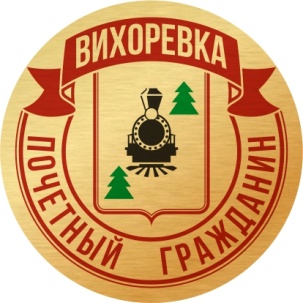 2. Контроль за исполнением решения возложить на постоянную депутатскую комиссию по регламенту и депутатской этике.3. Настоящее решение вступает в силу со дня его официального опубликования (обнародования).Председатель Думы Вихоревскогомуниципального образования                                                             Е.А. ЯсинскаяПОЯСНИТЕЛЬНАЯ ЗАПИСКАпо проекту решения  Думы Вихоревского муниципального образования «О внесении изменений  в решение Думы Вихоревского муниципального образования от 10 июня 2016 года № 177 «Об утверждении Положения об удостоверении Почетного гражданина города Вихоревки, о нагрудном знаке Почетного гражданина города Вихоревки»1. Субъект правотворческой инициативыПроект решения Думы Вихоревского муниципального образования «О внесении изменений  в решение Думы Вихоревского муниципального образования от 10 июня 2016 года № 177 «Об утверждении Положения об удостоверении Почетного гражданина города Вихоревки, о нагрудном знаке Почетного гражданина города Вихоревки» (далее – проект) подготовлен Думой Вихоревского МО.2. Правовое основание принятия решенияПравовой основой подготовки проекта решения являются Устав Вихоревского муниципального образования, Регламент Думы Вихоревского муниципального образования.Предмет правового регулирования рассматриваемого проекта направлен на приведение в соответствии правового акта, направленного на урегулирование порядка изготовления удостоверения и нагрудного знака, выдаваемых гражданам, удостоенным почетного звания.Подготовленный проект соответствует действующему законодательству.Форма и текст рассматриваемого проекта отвечают основным правилам юридической техники.3. Обоснование необходимости принятия проекта, его цели и основные положения     Проектом решения предлагается привести в соответствие действующий муниципальный правовой акт.4. Перечень актов отмены, изменение или дополнение которых потребует принятие проекта решенияПринятие данного проекта не потребует отмену, изменение или дополнение иных муниципальных правовых актов.5. Финансово-экономическое обоснование проектаПринятие проекта не повлечет  расходов из средств местного бюджета.Консультант по правовым вопросамаппарата Думы Вихоревского МО						Е. В. Кудаева